Відділ освіти і науки                                                                         
Апостолівської  районної  державної  адміністрації Ленінська загальноосвітня школа І-ІІІ ступеня                                                          З досвіду роботи заступника директора з 
                                                             навчально-виховної роботи                                    
                                                             Ступки Лариси Валеріївни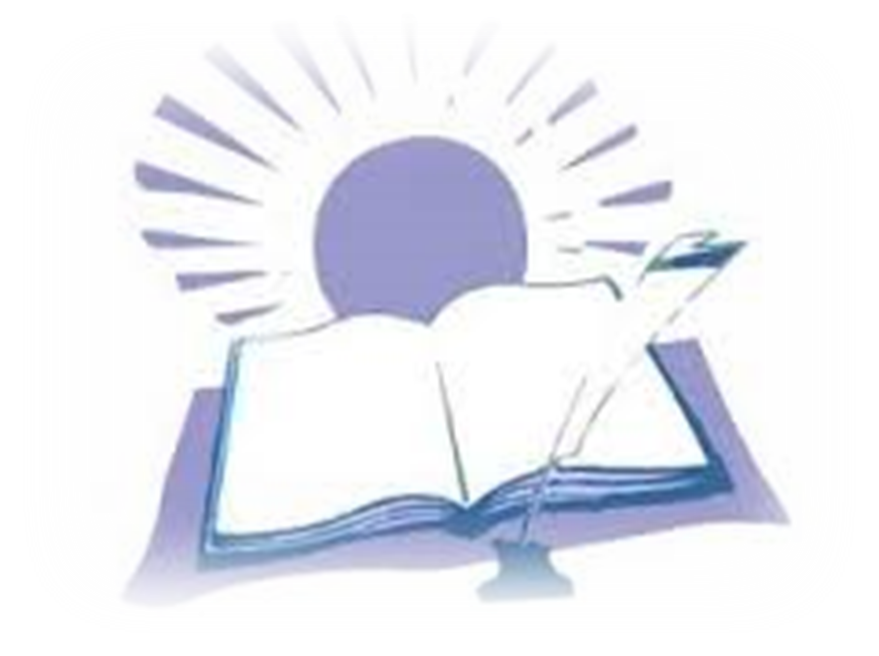 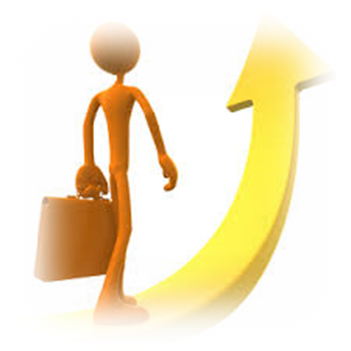 Лютий 2015Освіта в Україні сьогодні  характеризується новими підходами до набуття знань, розвитку особистості та   переосмисленням цінностей. Великих обертів  набувають інноваційні процеси і в роботі з педагогічними кадрами,основу яких  складає педагогічний досвід та  впровадження нововведень в практику.Слайд 2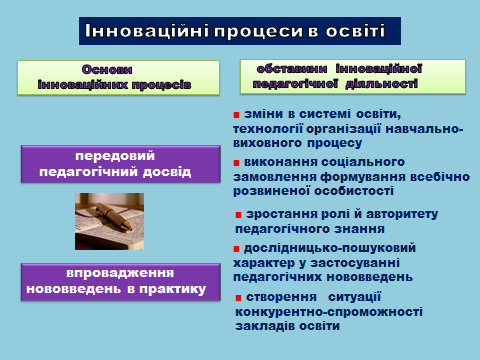 В умовах реформування освіти  необхідна й інноваційна педагогічна діяльність, яка в першу чергу викликана змінами в системі освіти, технологіями організації навчально-виховного процесу, виконання соціального замовлення формування всебічно розвиненої особистості, здатної засвоювати й творчо розвивати культуру, потребує постійного пошуку нових методів, організаційних форм, технологій навчання і виховання. В цій ситуації суттєво зростає роль і авторитет педагогічного знання, яке може стати теоретичною базою для інновацій.Віра в себе – це наша сила , відповідальність за власний розвиток – наша свобода,  створення себе як професіонала- наша культура і здібності. Спостерігаємо зміни й у ставленні учителів до засвоєння і застосування педагогічних нововведень.  Діяльність учителя не обмежується використанням рекомендованих зверху нововведень,а набуває дослідницько-пошукового характеру: учитель обирає підручники, використовує нові прийоми і способи роботи. Сьогодні є ситуація конкурентно-спроможності закладів освіти, створення  нових типів навчальних закладів.Педагогічна діяльність є основним компонентом в системі  професійного самовдосконалення й зростання на засадах компетентнісного підходу, одним із шляхів якого є атестація. Оновлюється зміст діяльності вчителя шляхом активної мережевої взаємодії, освітніх порталів, мультимедіа, проектної роботи.Слайди 3,4,5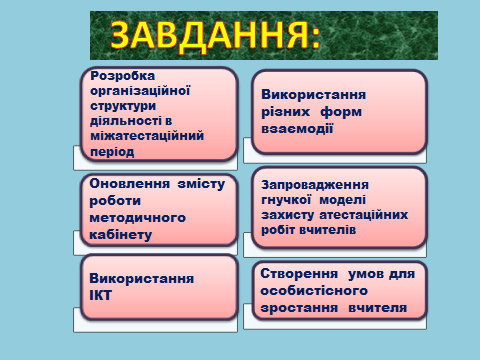 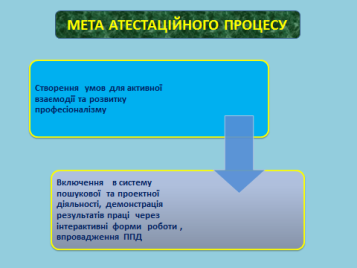 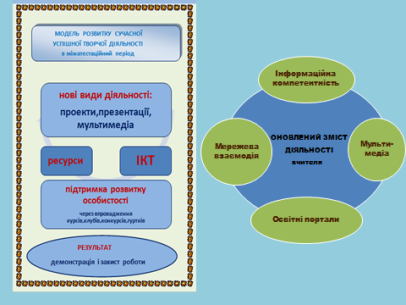 
Атестація передбачає не тільки аналіз і оцінку введених учителем педагогічних інновацій, а й  створення умов для їх успішного застосування.  Метою атестаційного процесу є включення   в систему пошукової  та проектної діяльності, демонстрація результатів праці  через інтерактивні форми  роботи , впровадження ППД.Розробка  організаційної  структури діяльності в міжатестаційний період,оновлення змісту роботи  методичного кабінету,запровадження  гнучкої  моделі  захисту атестаційних робіт вчителів,створення  умов для особистісного  зростання  вчителя – основні завдання  організаторів атестації.Слайд 6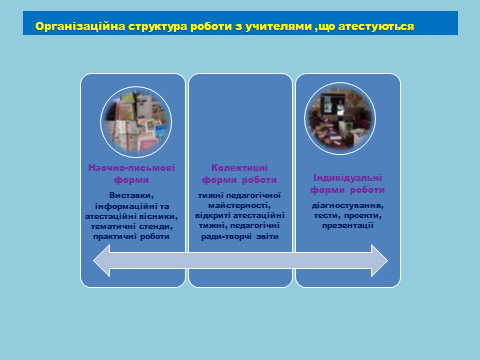 У матеріалах « Реалізація професійної компетентності вчителя в контексті нових стандартів освіти», підготовлених працівниками відділу організаційно-педагогічних заходів кафедри педагогіки та психології  Дніпропетровського обласного інституту  післядипломної педагогічної освіти чітко розкриті вимоги сьогодення до професійного рівня вчителя « Сьогодення вимагає освітян нової формації високопрофесійних, компетентних, сповнених новаторських ідей, здатних втілювати в повсякденну практику інноваційні підходи до організації навчально-виховного процесу».Слайд 7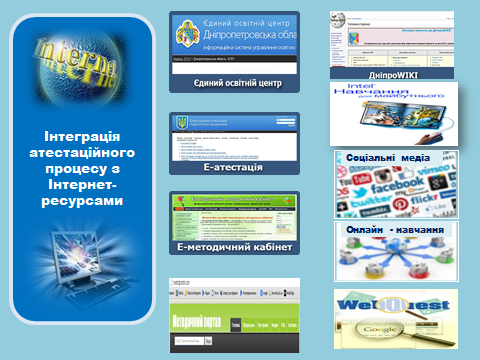 Широкого масштабу набуває інтеграція атестаційного процесу з Інтернет - ресурсами, що дає можливість формувати і розвивати навички ХХІ століття. Практика показує, що використання засобів  Е – атестації, Е- методичного кабінету, програми «Intel. Навчання для майбутнього», методичних порталів, освітніх ресурсів  розвиває креативне ставлення вчителів до демонстрації  результатів праці, підвищує  загальну професійну культуру і формує абсолютно нові  вміння в інформаційному просторі, а саме створення Інтел- проектів.Слайд 8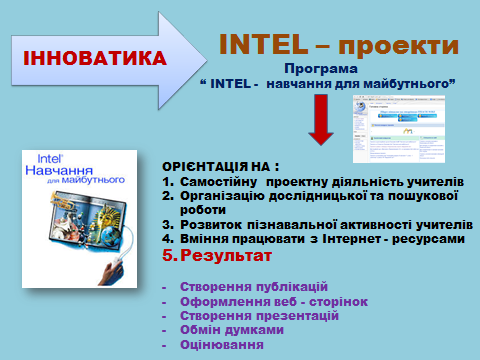 Особливу увагу надаємо створенню та розширенню інформаційної підтримки учасників атестаційного процесу, впровадженню якісно нових форм роботи. Розроблені інтернет-ресурси, які роблять процес атестації більш комфортним, доступним, цікавим. В першу чергу це шкільний інтерактивний проект « Атестаційна майстерня « П'ять відповідальних кроків», де зібрані додаткові матеріали щодо атестації, а також вчитель може  продемонструвати власні професійні здібності у формі розробок уроків, педагогічних есе, захисту проектів тощо.Слайд 9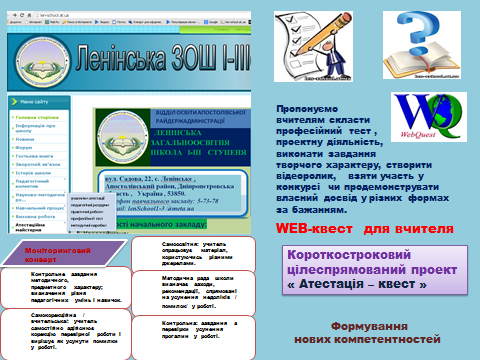 У рамках  « атестаційноїмайстерні » вчителям для роботи  пропонується проект  « Атестація – квест », розрахований на атестаційний період із завданнями з використанням ресурсів Інтернету, спрямовані на формування нових компетентностей та навичок ХХІ століття, реалізацію творчого потенціалу, підвищенню особистої самооцінки, розвитку особистісних якостей.Робота передбачає відбір інформації та її представлення  у вигляді буклету, фоторепортажу, плакату, презентації.  Обговорення результатів роботи над веб-квестомпроводимо  у вигляді педагогічної ради,усного виступу, у формі самозвіту,розміщення інформації на блозі або шкільному сайті,  але так, щоб вчителі разом з учнями  мали можливість продемонструвати власний практичний  результат. Ми орієнтуємо вчителів на набуття знань за допомогою технології веб-квесту, спрямованої на пошук і запрошуємо в атестаційний період взяти участь у веб-квесті“ Вплив засобів програми  “ INTEL -  навчання для майбутнього”  на формування нових компетентностей та розвиток успішної осбистості “ .Мета : дослідити  можливості програми, ресурси Інтернету, які сприяють формуванню навичок ХХІ століття , проаналізувати  власні вміння  і навики щодо їх використання, навчитися працювати з Інтернет – ресурсами та створювати  інфо-продукти.   Завдання: ознайомитися зі змістом програми, дослідити Інтернет - ресурси, які використовуються програмою , скласти перелік нових термінів, створити презентацію( буклет). На початку роботи пропонуємо бліц – опитування :• Що Ви знаєте про програму «INTEL -  навчання для майбутнього»• Які Інтернет – ресурси Ви використовуєте у підготовці до уроку• Розкрийте значення терміну « компіляція»• Що таке веб-квест ?• Наведіть приклади  веб-квестів…Слайд 10
Атестація є  не тільки засобом посилення  мотивації  якісної  праці, а й підвищення  професійної  відповідальності за результати  роботи. В між -атестаційний  період необхідно  звернути  увагу  на  такі  проблеми як поєднання  навчальної  роботи  вчителя з  методичною, виховною, пошуковою; залежність  ефективності  уроку від методичної  підготовки  вчителя ; бажання  вчителя вчитися  новому . Вчитель, який  вдумливо  аналізує  свою  роботу має  інтерес  до " теоретичного  осмислення  свого  досвіду,прагнення  пояснити причинно-наслідкові  зв'язки між  знаннями учнів і своєю педагогічною  культурою."Необхідно  надати  вчителю  індивідуальну  підтримку ,  а  успіх  індивідуальної  роботи  залежить  від  тогояк  вчитель  оволодіває  методом  самостійного  аналізу  своїх  успіхів  і недоліків . Мова  йдеться  про  індивідуальну  творчу  лабораторію  вчителя. Доцільно використовувати  так  званий " Моніторинговий  конверт ", який  включає  п'ять  сторінок:  Робота  в системі " моніторингового  конверту" сприятиме  осмисленню й усвідомленню  завдань, які  ставить  перед  учителем  сучасна  освіта. Вчитель оцінює  власну  працю  для  розвитку  школи.Засоби проходження атестації повинні мати  щонайменше дві мети :                                  оціночно-стимулюючу і розвивальну. Використовуючи у процесі атестації принципи системного мислення « все впливає на все» ми можемо мати позитивний результат. Щодо нашої школи то найбільш ефективними засобами є : педагогічна реклама, письмова кваліфікаційна робота, захист  творчої роботи, демонстрація проекту, презентація досвіду у формі творчого звіту, майстер-класи, конкурс « Учитель року», портфоліо, щоденник діяльності вчителя в міжатестаційний період, вернісаж здобутків, засоби програми Intel тощо.Слайд12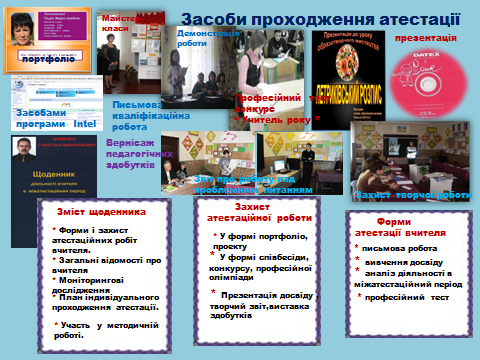 Методичний  кабінет є засобом  демонстрації  результатів  праці в міжатестаційний період та центром  підвищення  освіченості вчителя  у різних формах : педагогічна реклама, тематичні виставки, атестаційні та інформаційні вісники, фотосюжети, репортажі « все про вчителя», моніторинги діяльності вчителя.                                                                                                                                 Вчителі школи беруть  участь у реалізації  двох проектів « Випереджаюча освіта для сталого розвитку» і «Творча співпраця -  запорука успіху».Слайд 13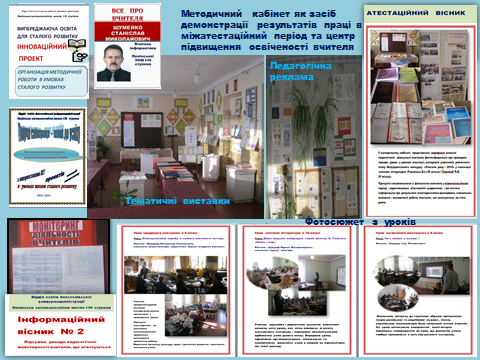 Сьогодення освіти  потребує більш  глибокого вивчення діяльності вчителя  з метою визначення рівня його професійної підготовки, компетентності, об’єктивної оцінки його праці. Педагоги повинні розуміти, що бути гарним професіоналом означає бути в постійному пошуці, зростанні, розвитку. Праця педагога відрізняється високою мобільністю, надзвичайною складністю, вимагає від нього глибоких і різнобічних наукових професійних знань, умінь, навичок, що становлять основу професійної компетентності. Підвищення професійної компетентності педагога - запорука успішного реформування системи освіти в цілому.Атестація є одним іззасобіввирішенняцьогозавдання.Література1.http://pidruchniki.com/.Інноваційні процеси в освіті. Підвищення кваліфікації вчителів.2. Шмідт В. В. Технологія веб-квеста при навчанні англійської мови студентів немовних спеціальностей [Електронний ресурс] / В. В. Шмідт // Режим доступу: http://winner.se-ua.net/ page26/1/10/ 16. Щукина Г. И.                                                                    3. Активизацияпознавательнойдеятельностиучащихся. – М. : Педагогика, 1979. – 297 с. 17.4. Електронний ресурс: http://webquest.org5. http://osvita.ua/school/manage/attestation/31488/